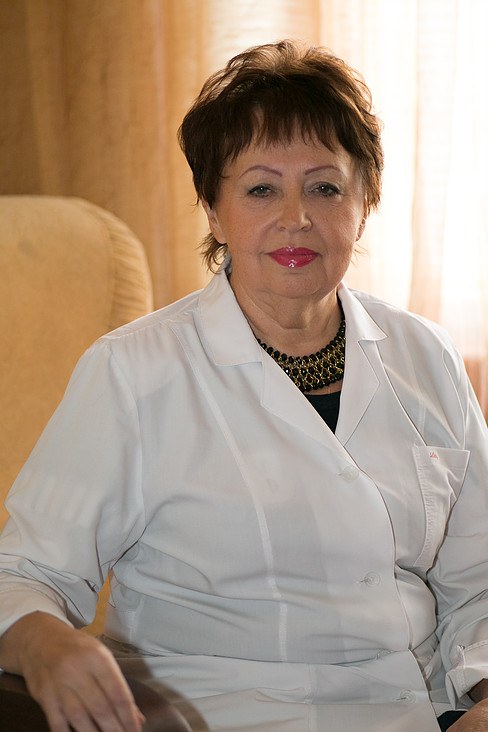 Арефьева В.Ю.Главный врач. Врач-психиатр высшей категории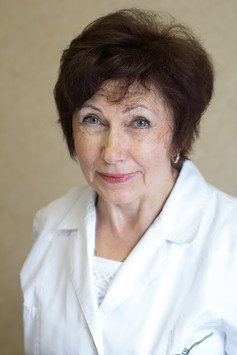 Лукашенко Наталья ИвановнаЗаместитель главного врача по медицинской части. Врач-психиатр высшей категории, врач-психотерапевт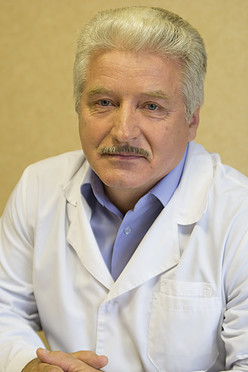 Писарев Иван ДмитриевичЗаведующий стационарным отделением. Врач-психиатр высшей категории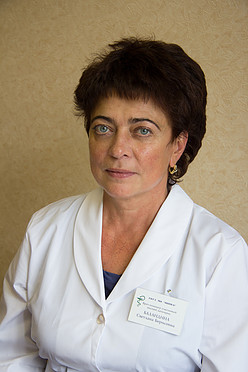 Баландина Светлана БорисовнаВрач-психиатр высшей категории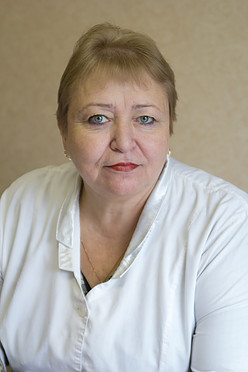 Ешанова Лариса НиколаевнаМедицинский психолог высшей категории, медицинский психолог стационарного отделения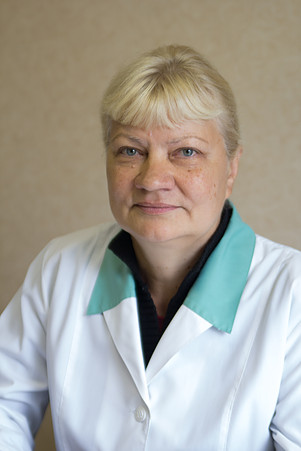 Минина Галина НиколаевнаВрач-психиатр участковый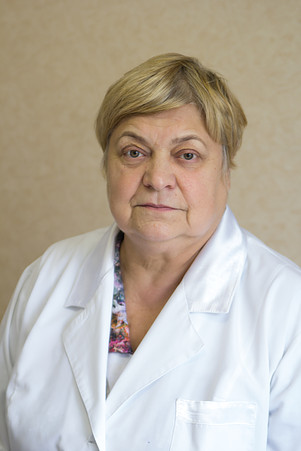 Носова Нина ГригорьевнаВрач-психиатр участковый 1 категорииПушкарев Алексей ЮрьевичМедицинский психолог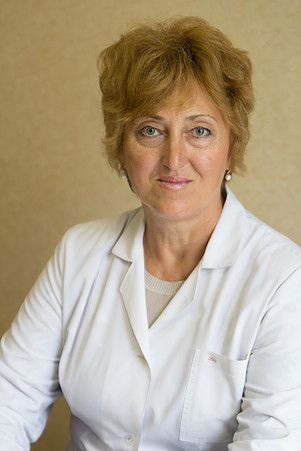 Сарычева Людмила АнатольевнаВрач-психиатр участковый 1 категорииТарасова Людмила ВасильевнаВрач-психиатр детскийБибикова Евгения ВладиславовнаВрач-психиатр, ординатор стационарного отделения